「ワールドマスターズゲームズ2021関西」大阪府実行委員会平成29年度　事業報告１　開催準備主要業務(1)広報誘客関係○開催地における一体感の創出に向けた機運の醸成　　　・文化芸術フェス、水都大阪フェス２０１７、高速道路開通式典等、大阪府の各種大規模イベントや大型商業施設でのスポーツ体験会、体力測定会等を活用したＰＲを行った。（計１６回）　　　・お城まつり、東大阪市民ふれあい祭り、関空夏祭りなど競技開催市内イベント等を活用したＰＲを行った。（計２０回）　　　・大阪府ＨＰ内に実行委員会ＨＰを作成し（6月）、組織委員会や府内競技開催市ＨＰ等のリンクを設置するとともに、最新情報に随時更新を行った。○競技団体等を通じた参加者獲得の取組　　　・全国高校ラグビー大会、東大阪ラグビーカーニバル、ＫＩＸ泉州国際マラソン、大相撲なにわ場所等のスポーツイベントの場を活用してＰＲを行った。（計４４回）　　　・ガンバ大阪、セレッソ大阪、オリックバファローズ、阪神タイガース、大阪エヴェッサの公式試合の場を活用したＰＲを行った。（計１１回）(2)競技運営関係○競技別実施要項の作成及び競技団体等との連携・組織委員会が作成する指針に基づき、大阪水泳協会、大阪府自転車連盟、大阪府ラグビー協会・関西ラグビー協会と協議、調整を行い、競技別実施要項（年齢カテゴリー、試合形式、競技規則等）の骨子案を作成し、組織委員会に提出した。　　○競技日程の決定に係る各種調整　　　・競技団体及び施設管理者等と調整を行い、競技日程案を作成し、組織委員会に提出した。自転車・ＢＭＸ　　　　５月１５,１６日or ２２,２３日（土,日）　　（マウンテンバイク（京都府）との日程調整により変更の可能性あり）ラグビーフットボール　５月１５,１６,２２,２３日（土,日）水泳・ｵｰﾌﾟﾝｳｫｰﾀｰ　　　５月２９日（土）○パラ種目の決定に係る各種調整　　　・自転車・ＢＭＸ，ラグビーフットボール、水泳・ｵｰﾌﾟﾝｳｫｰﾀｰについて、パラ種目の実施について検討を行い、競技別実施要項の骨子案に反映した。自転車・ＢＭＸ　　　　 障がい者部門は設けずインクルーシブな実施を調整中ラグビーフットボール　 デフラグビー、ウィルチェアーラグビーの実施を調整中水泳・ｵｰﾌﾟﾝｳｫｰﾀｰ　　　 障がい者部門は設けずインクルーシブな実施を調整中　　○オープン競技の決定に係る各種調整・申請　　　・組織委員会作成の募集要領に加え、大阪府におけるオープン競技の実施の枠組みについて検討、整理し、府内市町村に実施を働きかけた。・実施希望市、競技団体と調整の上、第２次登録に向けた申請を行った。（高石市がボート（公式競技(滋賀県)と同一）開催を申請、3月1日組織委員会理事会において登録決定）(3)大会運営関係　　○宿泊計画及び各競技地の輸送手段についての協議　　　・組織委員会の指針に基づき、会場地周辺宿泊施設数、宿泊可能者数及び、最寄り駅から会場地までの輸送手段について調査を行った。(4)協賛関係・組織委員会と協議を行いながら協賛要綱を作成するとともに、セールス先の地元企のリストアップを行った。(5)大会レガシー関係　　・「レガシー基本構想」の５つのテーマ（「個人、地域、文化、世界、未来）につながるスポーツ、文化、交流等の事業を登録し、大会の機運醸成とレガシー創出につなげる「ＴＳＵＮＡＧＵプログラム」への参画を府内市町村に働きかけた。　　　　　※平成３０年度当初から運用開始予定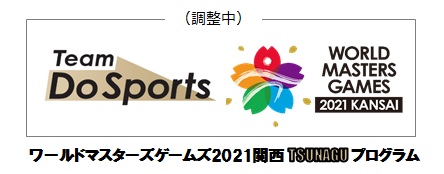 ２　会議の開催　　■総　会設立総会、第1回総会　日時　４月１３日（木）15時30分～場所　大阪府公館内容　・設立について　・会則の制定　・平成29年事業計画、予算第2回総会　日時　３月２９日（木）14時～場所　大阪府庁　議会特別会議室(小)　内容　・平成29年事業報告、決算見込み　・平成30年事業計画、予算■幹事会第１回幹事会　　６月　５日（月）内容　　競技別実施要項、協賛活動、ＨＰについて　　　　　　　　　　　　　　　　　第２回幹事会　　９月２６日（火）内容　　協賛活動、オープン競技について第３回幹事会　　１１月２７日（月）内容　　オープン競技について第４回幹事会　　１月１１日（木）内容　　オープン競技について第５回幹事会　　２月２７日（火）内容　　第2回総会、協賛要綱について